  Application No.
                             || OM SHREE DHANVANTHARIYE NAMAHA ||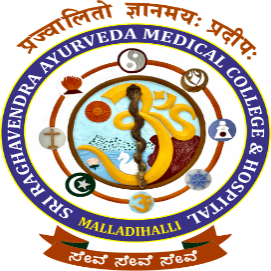 Sri Raghavendra Ayurveda Medical College & Hospital,Malladihalli – 577531, Chitradurga (Dist), Karnataka.Website: www.raghavendraayurveda.com                 (Affiliated to RGUHS Bangalore & Recognized by Govt. of Karnataka. CCIM &Ayush New Delhi)                                  Managed by: Sri Anathasevashrama Trust, Malladihalli, Holalkere Tq & Chitradurga Dist.APPLICATION FOR ADMISSION TO AYURVEDACHARYA (B.A.M.S)DEGREE COURSE FOR THE ACADEMIC YEAR 2020 - 2021__________	__________________________________________________________________________________Name of the applicant in full (BLOCK LETTERS)as in SSLC Marks Card / Birth CertificateFather’s Name in full (BLOCK LETTERS)Mother’s Name in full (BLOCK LETTERS)Sex:  Male                   Female                Date of birth as per School records & age       D       D      M      M      Y        Y        Y       Y                 AgePermanent address with PIN CodeDoor. No/ Lane/ StreetCity / VillageTalukDistrict: State:			PIN:Mobile Number - Parent		 Student MobileEmail (Parent)                                                Email (Student)Details of Pre – University (PUC) Examination Passed     Name of Qualifying Examination                         Reg. No                                .      Month                Year                                          Name of the College Studied:      Board to which it is affiliated:National Eligibility cum Entrance Test (NEET) Score DetailsReg. No                                   Rank                     Mark                PercentileNationality: Indian                 Other                Give detailsPlace of Birth: Village / Town / City ……………………………………………………………………………………………………….Taluk _______________________District ________________________________________________State _______________________PIN:Religion & CasteReligion: Caste:If belonging to any one of the categories, the    (I) SC          (II) ST           (III) GM             (IV) Cat-I          Same is to be indicated by            mark                (V) Cat-II (A)/ (B)           (VI) Cat-III (A)/ (B)           (VII) Other  Mother Tongue: Annual Income of Parent:Occupation of the Parent Source of information regarding the SRAMC College:  Please tick markSelf             College Website               Alumni             Practitioners           Govt. Agencies             Embassy Other if any specify             Recommended by ……………………………………………………………………………………………Achievements if any (District / State / National level)Curriculum:Co-Curriculum:Extra – Curricular (Specify any)              a. Sports:                                      b. Fine arts:Documents to be enclosed (Please tick)I.     NEET Marks Sheet                                                                          IV.  Caste Certificate             II.    SSLC / XthSTD Marks Card / Birth Certificate                               V. Income Certificate              III.   Pre-University / XII STD Marks Card                                            VI. Copy of Aadhar Card / Nationality                                                                                                                                            Certificate / Passport             VII. Transfer Certificate DECLARATION BY THE APPLICANT & PARENTWe hereby declare that the above said information is true to best of our Knowledge, and also, we agree to abide the rules and regulations timely framed by college.Place:Date:                                   Signature of the Applicant                                                     Signature of the ParentFor Office UseSl.NoSubjectMax.MarksMarks Obtained%1.Physics2.Chemistry3.BiologyTotalTotal4.English